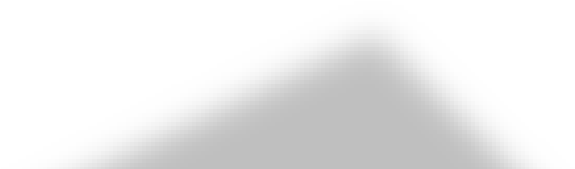 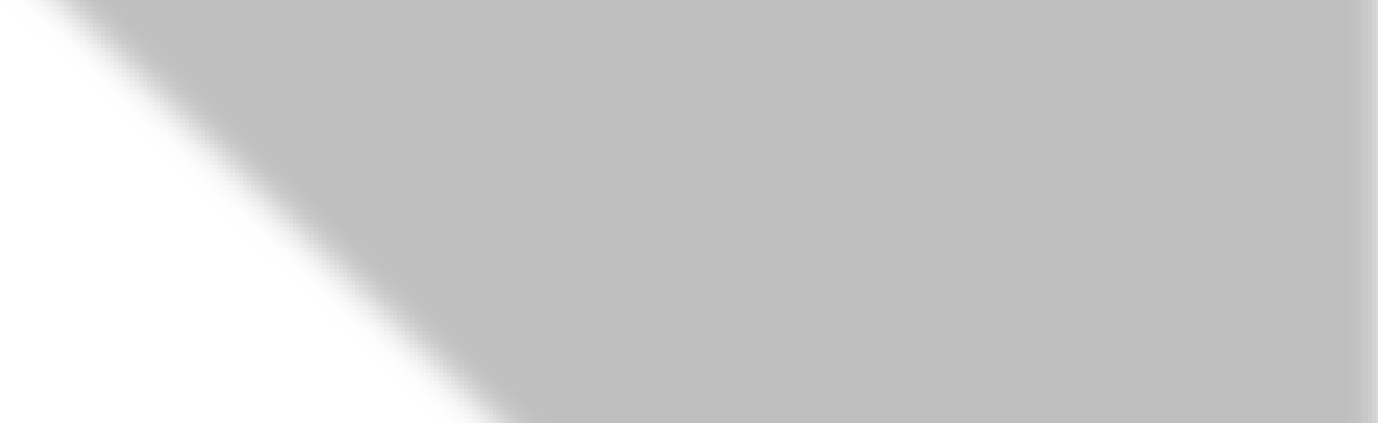 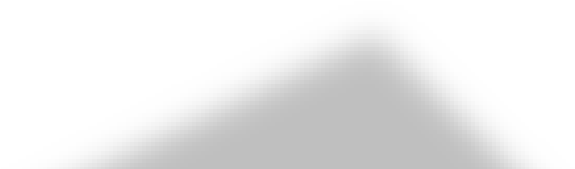 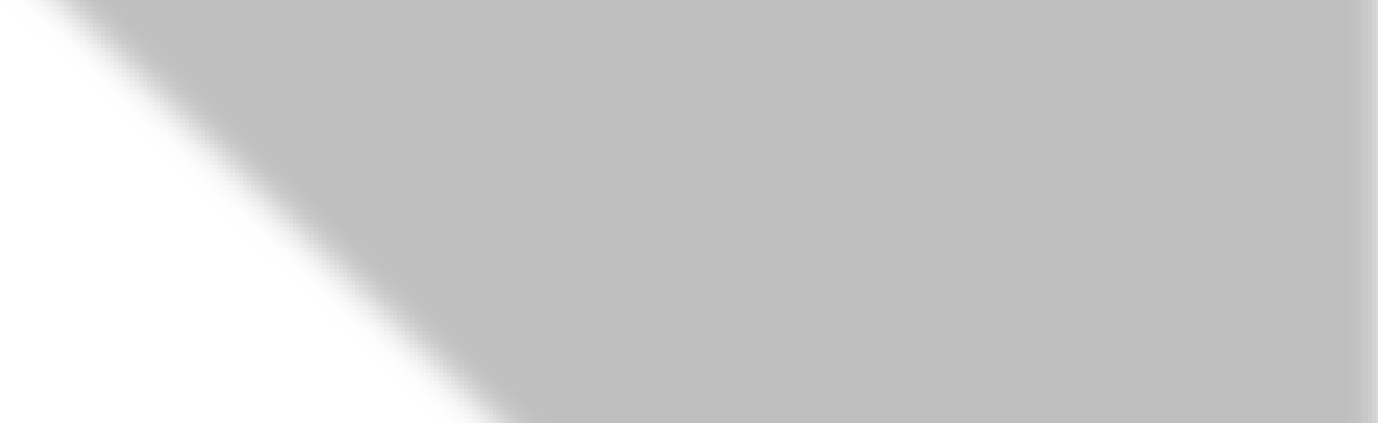 To complete this form, enter your full name in the section below and save this document as a PDF before submitting it to FlexEd. Name:      FlexEd Advanced Funding RequestTraining Description:The Intermediate Data Science Bootcamp is a virtual multi-week program designed to build upon your classification skills to develop advanced classification models and improve your predictive accuracy. Learn how to implement powerful algorithms, such as logistic regression and ensemble learning methods, to identify the likelihoods of events and trends. Gain the ability to develop advanced classification models with increased accuracy, avoid pitfalls of classification models, and fine-tune parameters. Learn to highlight key phrases and extract meaning. This introduction to text mining provides the foundational skills you need in order to process, clean and format text data for analysis. You’ll learn how to integrate text mining into your work and extract key summary metrics and words from a corpus of documents.Training Name:Intermediate Data Science Bootcamp Training Modality:Virtual, Instructor-led Delivery Dates:  7/6/21 – 9/9/21Pricing:$1,450